……………………………
Miejscowość i data                                                                                            	Burmistrz   Białogardu 								ul 1 Maja 18								78-200 Białogard                                                                                         WNIOSEKO oszacowanie szkód powstałych w związku z wystąpieniem niekorzystnego zjawiska atmosferycznego………………………………..……………………......................................... Data wystąpienia szkód…….……………………………………………………………….......Numer ewidencyjny gospodarstwa…………………………………….......................................Imię i nazwisko…………………………………………………………….................................PESEL _ _ _ _ _ _ _ _ _ _ _ /REGON_ _ _ _ _ _ _ _ _ _ _ _ _ _ _ _/NIP _ _ _ _ _ _ _ _ _ _ **(wpisać co najmniej jeden z identyfikatorów)Adres zamieszkania………….…………………………………………......................................Poczta i nr kodu…………………………………………………………….................................Gmina……………………………………………………………………....................................Powiat……………………………………………………………………...................................Numer telefonu……..……………………………………………………...................................Adres gospodarstwa rolnego…………………………………………………………………….Siedziba gospodarstwa rolnego………………………………………………………………….Ogólna powierzchnia gospodarstwa (ha)………………………………………..........................w tym grunty dzierżawione na umowach wieloletnich zawartych na piśmie (ha).......................Powierzchnia użytków rolnych…………………………………………………........................Wniosek należy złożyć w Urzędzie Gminy właściwym ze względu na położenie uszkodzonych upraw (w przypadku wystąpienia szkód w gospodarstwie rolnym położonym na terenie kilku gmin, stosowny wniosek należy złożyć do każdej z gmin na terenie, których wystąpiły szkody).Do wniosku producent rolny powinien dołączyć kserokopię aktualnego wniosku o płatności bezpośrednie w celu informacji o powierzchni gospodarstwa rolnego.Oświadczam, że dane zawarte we wniosku są prawdziwe. Wyrażam zgodę na przetwarzanie przez komisję klęskową powołana przez Wojewodę Zachodniopomorskiego  moich danych osobowych  zawartych we wniosku o szacowanie szkód powstałych w związku  z wystąpieniem  niekorzystnego zjawiska atmosferycznego  niezbędnych  do realizacji procesu szacowania
 ( zgodnie z Ustawa z dnia 29.08.1997 r o ochronie Danych Osobowych . tekst jednolity Dz.U. z 2015 r. poz. 2135 z późn. zm).                                                                                      Zał. do wniosku producenta rolnego
o oszacowanie szkód powstałych w związku z wystąpieniem niekorzystnego zjawiska atmosferycznego…………………………………..Oświadczam, że zawarte we wniosku dane są prawdziwe oraz wyrażam zgodę na ich przetwarzanie,  zgodnie z rozporządzeniem Parlamentu Europejskiego i Rady (UE) 2016/679 z 27.04.2016 r. w sprawie ochrony osób fizycznych w związku z przetwarzaniem danych osobowych i w sprawie swobodnego przepływu takich danych oraz uchylenia dyrektywy 95/46/WE (ogólne rozporządzenie o ochronie danych) (Dz. Urz. UE L 119, s. 1)………………………………Data i czytelny podpis rolnikaOgólna klauzula informacyjnaZgodnie z art. 13 ust. 1−2 rozporządzenia Parlamentu Europejskiego i Rady (UE) 2016/679 
z 27.04.2016 r. w sprawie ochrony osób fizycznych w związku z przetwarzaniem danych osobowych i w sprawie swobodnego przepływu takich danych oraz uchylenia dyrektywy 95/46/WE (ogólne rozporządzenie o ochronie danych) (Dz. Urz. UE L 119, s. 1) – dalej RODO − informujemy, że administratorem danych osobowych zawartych we wniosku jest Wojewoda Zachodniopomorski z siedzibą w Szczecinie, ul. Wały Chrobrego 4, 70-502 Szczecin.W sprawach ochrony swoich danych został wyznaczony Inspektor Ochrony Danych, z którym można się skontaktować pod adresem e-mail: iod@szczecin.uw.gov.pl; pod numerem telefonu +48 91 4303 444; lub pisemnie na ww. adres. Dane osobowe będą przetwarzane w celu sporządzenia przez Komisję powołaną przez Wojewodę Zachodniopomorskiego protokołu z oszacowania zakresu i wysokości szkód 
w gospodarstwie rolnym lub dziale specjalnym produkcji rolnej spowodowanych wystąpieniem niekorzystnego zjawiska atmosferycznego, będącego podstawą ubiegania się 
o pomoc finansową ze środków publicznych. Dane mogą być udostępniane podmiotom i organom, którym Wojewoda Zachodniopomorski jest zobowiązany lub upoważniony udostępnić dane osobowe na podstawie powszechnie obowiązujących przepisów prawa, w tym podmiotom oraz organom uprawnionym do otrzymania od Wojewody Zachodniopomorskiego danych osobowych lub uprawnionych do żądania dostępu do danych osobowych na podstawie powszechnie obowiązujących przepisów prawa.Zgodnie z RODO, przysługuje: prawo dostępu do swoich danych oraz otrzymania ich kopii; prawo do sprostowania (poprawiania) swoich danych; prawo do usunięcia danych, ograniczenia przetwarzania danych; prawo do wniesienia sprzeciwu wobec przetwarzania danych; prawo do przenoszenia danych; prawo do wniesienia skargi do organu nadzorczego. Podanie danych osobowych jest dobrowolne, ale niezbędne do rozpatrzenia wniosku. Dane będą przechowywane przez okres 5 lat. W przypadku naruszenia przepisów rozporządzenia Parlamentu Europejskiego i Rady (UE) 2016/679 z dnia 27.04.2016 r. istnieje możliwość wniesienia skargi do Prezesa Urzędu Ochrony Danych Osobowych.………………………………Data i czytelny podpis rolnika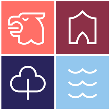 URZĄD MIASTA BIAŁOGARD ul. 1 Maja 18WYDZIAŁ GOSPODARKI NIERUCHOMOŚCIAMI – tel. 943579154GN-11Lp.RODZAJ UPRAWY – należy wpisać wszystkie uprawy znajdujące się w gospodarstwie rolnym w 2018 roku (wiek sadu) zgodnie z wn. o dopłatyPołożenie uprawy (miejscowość i nr działki)Powierzchnia uprawy (ha)Wielkość uszkodzenia w % (wg rolnika)xxRAZEMx